Информацияо состоявшемся заседании Комиссии по соблюдению требований к служебному поведению муниципальных служащих администрации муниципального образования город-курорт Анапа и урегулированию конфликта интересов 20 мая 2022 г.20 мая 2022 г. состоялось заседание Комиссии по соблюдению требований к служебному поведению муниципальных служащих адми-нистрации муниципального образования город-курорт Анапа и урегу-лированию конфликта интересов (далее – Комиссия), на котором рассмотрены материалы в отношении муниципального служащего.Основанием для проведения заседания явилось заявление муниципального служащего о невозможности по объективным причинам представить сведения о доходах, расходах, об имуществе и обязательствах имущественного характера своих супруги (супруга) и несовершеннолетних детей.На заседании Комиссии рассмотрены заявление и документы представленные муниципальным служащим.По итогам заседания Комиссии принято решение признать причину непредставления муниципальным служащим, сведений о доходах, об имуществе и обязательствах имущественного характера в отношении супруга объективной и уважительной.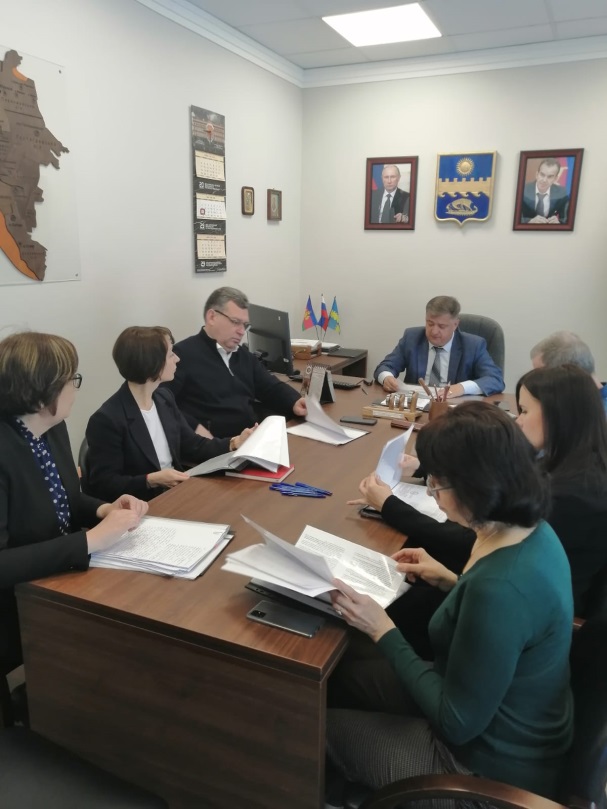 